*QUE FACTORES MARCA EL MODELO MULTICAUSA*	Un sistema multicausal se define por las siguientes características: tiene un fin, existe un conjunto de cosas o normas y este conjunto de factores está ordenado. Pueden ser estáticos o dinámicos.En este modelo se presentan múltiples causas o factores que conducen a la enfermedad en cuestión.En nuestro caso, la tuberculosis, un posible diseño de modelo multicausal determinista sería: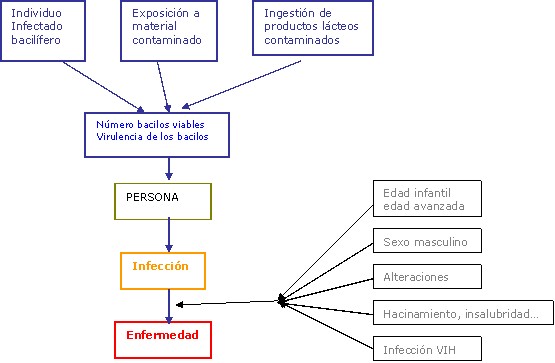 *ES INCORPORADO DEL MODELO MULTICAUSAL PARA EL ESTUDIO DE LA SALUD ENFERMEDAD COLECTIVA*El análisis de modelos teóricos que abordan como mismo objeto de estudio y desde diferentes disciplinas el proceso salud-enfermedad, incluyó once propuestas. Es necesario aclarar que no se trata de describir cada modelo, sino que para fines de análisis se trató de delimitar las hipótesis de trabajo, variables, ventajas, desventajas, época y representantes de cada modelo, mismas que se plantean explícitamente a continuación.

Modelo Mágico-Religioso

Para esta propuesta, la enfermedad resulta de fuerzas ó espíritus; representa un castigo divino, o bien se trata de un estado de purificación que pone a prueba la fé religiosa. Las fuerzas desconocidas y los espíritus (benignos y malignos) constituyen las variables determinantes y condicionantes del estado de salud-enfermedad que priva en un individuo ó en una sociedad. Este modelo facilita la aceptación de la muerte inminente pero también circunscribe la prevención a la obediencia de normas y tabúes, y la curación a la ejecución de ritos. Su principal desventaja es que impide el avance cognoscitivo a la vez que fomenta la actividad pasivo-receptiva del hombre. Como seguidores de este modelo podemos nombrar a las sociedades primitivas, desde la edad media hasta la actualidad, teniendo como representantes a chamanes, brujos, curanderos, sacerdotes y espiritistas (Piña, 1990).

Modelo sanitarista


Para este modelo, la salud-enfermedad es consecuencia de las condiciones insalubres que rodean al hombre, en este sentido, las condiciones ambientales son los determinantes primarios, promoviendo la introducción de medidas de saneamiento contra los índices de morbi-mortalidad. La principal limitante de este modelo, es el hecho de que no contempla los factores sociales que determinan la prevalencia de condiciones de vida insalubres para las diferentes clases sociales. Su época y representantes lo constituyen la revolución industrial europea con la penetración capitalista en las colonias, y Smith y Pettenkofer, respectivamente (Piña, 1990). 

Modelo Social

El elemento central de análisis que propone este modelo, es que la salud-enfermedad se genera en las condiciones de trabajo y de vida del hombre y de cada conjunto poblacional. Introduce como variables determinantes el estilo de vida, factores del agente y factores del ambiente. Privilegia a lo social como el factor más importante, factor que explica la aparición y el rol de otros factores participantes. Su problema fundamental es que en su aplicación como herramienta de análisis, se corre el riesgo de reducir la complejidad real del proceso salud-enfermedad a la problemática de las relaciones sociales. Se puede considerar que los máximos representantes de este modelo son: Peter Frank, Virchow y Ramazzini (siglo XIX) (Pina, 1990).

Modelo Unicausal

La salud-enfermedad es la respuesta a la presencia activa de agentes externos. Constituye un fenómeno dependiente de un agente biológico causal y de la respuesta del individuo, donde se busca el agente patógeno ó el factor causal de cada enfermedad. Este modelo permitió la investigación de medidas de control y de fármacos que revolucionaron el tratamiento individual del enfermo; no obstante no explica porqué el mismo agente no produce siempre enfermedad por lo que descifra de manera parcial las causas de la enfermedad sin aclarar el rol de otros factores. El surgimiento de este modelo se dió en la segunda mitad del siglo XIX y a principios del XX, teniendo como máximos representantes a Pasteur y a Koch (Pasteur, 1946).

Modelo Multicausal

La influencia simultánea de factores que corresponden al agente, al huesped y al ambiente, son en primera instancia los condicionantes del estado de salud que guarda el individuo ó un conjunto poblacional. A través del análisis de las variables que incluye este modelo se pueden conocer más de un factor participante en el fenómeno de estudio, sobre los cuáles se puede actuar preventivamente. Como principal desventaja, aparece el hecho de que no establece el peso específico de cada factor y continúa un énfasis sobre lo biológico e individual, mientras que lo social aparece incluído en el entorno. La segunda mitad del siglo XX (50s) fue la época de aparición de esta propuesta y sus representantes pudieran ser Leavell y Clark (Leavell & Clark, 1953; Noble, 1988).

Modelo Epidemiológico

Incorpora el modelo multicausal para el estudio de la salud-enfermedad colectiva e introduce la red de causalidad, donde el elemento central de análisis es la identificación de los factores de riesgo, elemento que constituye su mayor ventaja. Su limitación fundamental es de acuerdo a esta propuesta, el valor de cada factor de riesgo depende de la distancia y del tamaño del efecto en la red de causalidad, además de que lo biológico y lo social aparecen como factores indiferenciables. Este modelo se generó en la segunda mitad del siglo XX (60s) y sus representantes fueron: MacMahon y Pugh (1975).

Modelo Ecológico

Para el modelo ecológico, teniendo como principal representante a Susser (70s), la salud-enfennedad resulta de la interacción agente-huésped-ambiente en un contexto tridimensional que descubre tanto las relaciones de factores causales entre sí, como las relaciones directas con el efecto. Si bien es cierto, este modelo retoma el análisis de las mismas variables que incluye el modelo multicausal, también es cierto que su abordaje permite asignar un valor específico a cada factor involucrado en el proceso de estudio. Esta propuesta no explica la génesis de perfiles diferenciales de salud-enfermedad ya que carece de conceptos y métodos adecuados para abordar lo social (Susser, 1972).

Modelo Histórico-Social

Desde la perspectiva de esta propuesta, existen perfiles diferenciales de salud-enfermedad que guardan una estrecha relación con el contexto histórico, el modo de producción y las clases sociales. Todos los factores causales se permean por lo social-histórico. Introduce cinco variables fundamentales para el análisis del objeto de estudio: la dimensión histórica, la clase social, el desgaste laboral del individuo, la reproducción de la fuerza de trabajo y la producción del individuo. Su aporte especial es que incorpora la dimensión histórica-social al análisis epidemiológico, a la vez que aporta nuevas categorías de análisis y cuestiona la eficacia de la prevención y control de la salud-enfermedad manteniendo intactas las relaciones de explotación que la generan. Al igual que el modelo social, en su aplicación existe el riesgo de reducir la complejidad real a la problemática de las relaciones sociales y de la dimensión histórica. Sus representantes son: Berlinguer, Laurell y Breilh (70s) (Breilh & Grand, 1988; Laurell, 1985; Bloch, 1985; Laurell & Noriega, 1987; Martins et al., 1987; Ciari & Siqueira, 1976).

Modelo Geográfico

La enfermedad resulta de la interacción de factores patológicos y factores propios del ambiente geográfico (factores geógenos); privilegia el ambiente geográfico como factor determinante del proceso salud-enfermedad. Aunque contempla el factor social como parte de los factores geógenos no da la suficiente importancia como determinante del proceso. Este modelo se generó en el presente siglo (50s) y sus principales representantes son: Jaques May y Voronov (May, 1977).

Modelo Económico

Incorpora la teoría del capital humano en los determinantes de la salud enfermedad y conceptualiza a la salud como un bien de inversión y de consumo para estar alerta ante la enfermedad. Para esta propuesta el ingreso económico, los patrones de consumo, los estilos de vida, el nivel educativo y los riesgos ocupacionales son las variables que entran en juego en el análisis de los determinantes de la salud y la enfermedad. Incorpora y justifica el valor económico en el estudio del proceso en cuestión y da una visión mas amplia del determinante social. Bajo esta perspectiva existe el riesgo de tomar una posición reduccionista hacia lo económico, ya que se plantea un exceso de racionalidad en el análisis de los determinantes. Esta propuesta de análisis es paralela al surgimiento de la economía de la salud en años recientes (1970-80) y sus principales representantes son Anne Mills, Gilson y Muskin (Mills & Gilson, 1988; Muskin, 1962).

Modelo Interdisciplinario 


El estado de salud-enfermedad, tanto a nivel individual como social, resulta de la interacción de factores que se abordan de manera interdisciplinaria y que operan jerárquicamente en diferentes niveles de determinación. Existen determinantes básicos a nivel sistémico (ambiente, genoma, etc.), determinantes estructurales a nivel socio-estructural (estratificación social, mecanismo de redistribución de la riqueza, etc.), determinantes próximos a nivel institucional-familiar (estilos de vida, sistemas de salud, etc.) y, a nivel individual el propio estado de salud. La principal ventaja de esta propuesta es que intenta proponer un enfoque integral para el estudio de los determinantes del proceso de estudio (factores demográficos, epidemiológicos, económicos, sociales, políticos, etc.); su principal desventaja es que al igual que otros modelos, no desagrega la influencia de los factores que considera y por lo tanto parece ser que no pondera el valor específico de cada determinante. Este modelo surgió a principio de los 90s y sus representantes son Julio Frenk y col. (Frenk et al., 1991; Arredondo, 1992).http://medcomunitaria.zoomblog.com/archivo/2006/06/15/modelos-teoricos-de-proceso-de-salud.html*LA SALUD ENFERMEDAD SE GENERA EN LAS CONDICIONES DE TRABAJO Y DE VIDA DEL HOMBRE, LIMITA LA COMPLEJIDAD DEL PROCESO SALUD ENFERMEDAD A LA PROBLEMÁTICA DE LAS RELACIONES SOCIALES*Las ciencias biológicas, las de la salud y las diversas ramas de la medicina, han pasado a considerar no sólo el diagnóstico y la terapéutica, sino a la persona en relación con su medio social. Todo ello ha generado interés por la reflexión y el debate acerca de los valores morales vinculados al ejercicio profesional de dichas ciencias, lo que presupone el análisis de la salud como un problema social, más que individual.

El acto de atención de salud precisa no solo del médico y el paciente, sino del equipo de salud, la familia, la comunidad a la que pertenece, el colectivo laboral, profesional, las organizaciones de masas, políticas o religiosas en las que se inserta, en fin, la sociedad toda. 

"Las tradicionales concepciones sobre la salud y la enfermedad parecen no satisfacer las actuales exigencias de la práctica médica a partir de los avances ocurridos en la biología molecular y las neurociencias, unidas a las tecnologías de computación. Estos cambios revolucionarios, han provocado, lo que ha sido llamado “salto paradigmático” o “paradigma de transición” ( Marston y Jones, 1992, citado por Samuel W Bloom) que supone afectará profundamente, las relaciones humanas básicas de la práctica médica, trascendiendo en su quehacer a las expectativas públicas. Hoy la participación social de los diferentes actores en la creación de su propia salud incluye la necesidad de la intervención más activa de ellos en el rol de la terapia y conservación de su salud."1

De manera que la ética médica tradicional no es suficiente para atender los complejos problemas que se generan producto del desarrollo de las nuevas tecnologías y de la ciencia como instituto social.http://www.revistaciencias.com/publicaciones/EkpVElZZAEUCHFoPVO.php